 Học Bổng Ngũ Niên-Đalạt (2014-2018)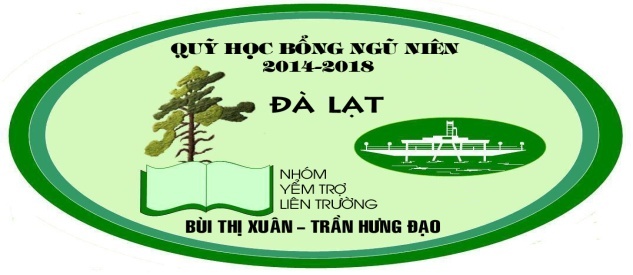 Báo Cáo Công Tác Phát Học BổngNăm thứ Năm (5) - Niên Khóa 2018   Ngày 4 tháng 3, 2018 tại ĐalatThưa Quí vị và các Bạn,Đây là lần thứ 5 phát học bổng cho các em tại Đalat trong khuôn khổ chương trình Quỹ Học Bổng Ngũ Niên 2014-2018-Đalat do quí vị cựu Giáo sư và cựu học sinh liên trường Bùi Thị Xuân và Trần Hưng Đạo yểm trợ.Vì đã thực hiện từ nhiều năm qua nên năm nay việc tổ chức cũng không có gì phải bận tâm nhiều.Năm nay đáng lẽ là năm chót, nhưng như quí vị và các bạn đã biết lúc đầu chúng tôi dự định xin làm thêm hai (2) năm nữa. Tuy nhiên, sau cùng hai nhóm YTĐL và YTHN đã đi đến một quyết định chung là chỉ làm thêm một năm nữa và năm 2019 là năm thứ sáu và là năm chót của chương trình học bổng Ngũ Niên 2014-2018. Năm nay 2018 có 150 em nhận học bổng, trong đó có 10 em nhận xe đạp và em nào nhận xe đạp sẽ chỉ được nhận thêm 500.000 ĐVN tiền học bổng như mọi năm.Việc duyệt lại danh sách các em và sửa soạn bao thơ tiền HỌC BỔNG được thưc hiện trước vào chiều ngày thứ bảy ngày 3 tháng 3, 2018 tại nhà chị Vy Thị Kính-Anh Nguyễn Quang Hảo. Sau đó là bữa cơm thân mật tại đây cùng các thành viên YT-ĐL: các Chị Nguyễn Thị Gái, Vy Thị Kính, Trương Thị Sự Nghiệp và các anh Nguyễn Quang Hảo, Phạm Đức Thắng, Đỗ Đức Thọ và chúng tôi Trương sỹ Thực đại diện nhóm YTHN. Cũng tại đây chúng tôi đã coi lại danh sách (khoảng 10 em) các em đã bị từ chối học bổng năm 2018 vì nhiều lý do (mà đa số vì nghèo nên phải nghỉ học và khi nghỉ học thì không còn được học bổng nữa) theo sự yêu cầu của chị Điều Hợp Trưởng của Quỹ, chị Đặng Kim Tuyến. Mục đích của việc soát lại này là để tìm cách giúp đỡ gia đình các em vì trong cảnh túng quẫn mà con phải bỏ học. Một chương trình thăm viếng đã được hoạch định để sẽ được thực hiện sau ngày phát học bổng. Chúng tôi sẽ có báo cáo sau về việc này.Diễn tiến việc tổ chức buổi phát học bổng ngày 4 tháng 3, 2018.Hai nhóm Yểm Trợ Đalạt (YT-ĐL) và Yểm Trợ Hải Ngoại (YT-HN) phối hợp để thực hiện công tác phát học bổng niên khóa 2018. Điều hợp chính vẫn là nhóm YT-ĐL với một số công tác đã được định sẵn từ những năm qua.1.- Nhân sự và công tác : Các bạn thành viên điều hành và làm việc chung với nhau như:. Điều hợp tổng quát: Lập chương trình và điều hành tổng quát buổi lễ phát học bổng. Chị Điều Hợp Trưởng(ĐHT) Nguyễn Thị Gái.. Phần sửa soạn tiền (nhận và đổi tiền) đều do chị thủ quĩ của nhóm YT-ĐL, Chị Vy thị Kính và chị ĐHT Nguyễn Thị Gái đảm trách.. Cho tiền vào bao thơ và kiểm soát theo danh sách (1,2,3,4,5 và 6) do toàn thể các thành viên có mặt thực hiện.. Mời giáo sư và quan khách : Chị Nguyễn Thị Gái và Chị Vy thị Kính.Giáo sư năm nay có G.S Nguyễn mạnh Hùng (THĐ) và phu nhân, Giáo sư Nguyễn Thị Hiền. Quan khách năm nay có Đại Đức phụ tá trụ trì chùa Vạn Hạnh.. Mua hoa và bó hoa làm quà tặng : Chị Lê Thị Loan và Vy thị Kính.. Phụ trách trang trí và hệ thống âm thanh : Anh Phạm Đức Thắng với sư phụ giúp của quí anh Nguyễn Quang Hảo, Đỗ Đức Thọ và đặc biệt anh Vũ Như Phong từ Hoa kỳ về.. Xướng ngôn, hướng dẫn các em đổi phiếu mời để lấy phiếu lãnh học bổng cùng hoạt náo cho phòng hội: Anh Phạm Đức Thắng và anh Vũ Như Phong.. Phần quan trọng và phức tạp nhất vẫn là kiểm soát danh sách các em nhận học bổng; Trực tiếp giúp các em và phụ huynh đổi phiếu thông báo lấy phiếu lãnh học bổng so với danh sách các em được hai nhóm YT-ĐL và YT-HN soạn từ trước: Chị Lê thị Loan, Anh Đỗ Đức Thọ, Chị Trương thị Sự Nghiệp, chị Vy thị Kính. . Điều hành diễn tiến buổi phát học bổng: Xướng danh các em lên lãnh học bổng cũng như phân phối nhân sự (quí vị Giáo Sư, quan khách, các thành viên..) trao học bổng cho các em, Chị Lê thị Loan.. Phiếu nhận học bổng mỗi năm đều do nhóm YT-HN sửa soạn, nhưng năm nay được in tại Đalat.2.-  Diễn tiến lễ phát học bổng:Ngay buổi sáng ngày 4 tháng 3, 2018 và từ 12 giờ trưa tất cả anh chị em đã có mặt tại hội trường chùa Vạn Hạnh để :Sửa soạn phòng hội, quyét dọn, khuân bàn ghế, sắp xếp chỗ ngồi cho 150 em học sinh và phụ huynh.Sửa soạn hoa để tặng quí vị giáo sư và quan khách.Từ 1 giờ trưa học sinh và phụ huynh dần dần tề tựu đến hội trường đông đủ.Chị Lê Thị Loan, cùng sự phụ giúp của Anh Đỗ đức Thọ, chị Sự Nghiệp, chị Vy thị Kính giúp các em và phụ huynh đổi phiếu thông báo lấy phiếu nhận học bổng và kiểm soát với danh sách các em được nhận học bổng năm nay. Năm nay chúng ta có đến 6 danh sách được xác minh kỹ càng,Sau khi lấy phiếu lãnh học bổng, các em và phụ huynh được hướng dẫn về chỗ ngồi chờ đợi trong trật tự.Xe đạp giao tới được đưa vào phòng hội và sau đó được phát cho các em.Phần phát học bổng với sự hướng dẫn của chị Lê Thị Loan:Mở đầu với lời phát biểu chào mừng của chúng tôi, Trương sỹ Thực, ủy viên điều hành của nhóm YT-HN, gửi đến quí vị Giáo sư, quan khách cũng như phụ huynh và các em học sinh. Trong lời chào mừng này chúng tôi có nhắn nhủ các em học sinh cố gắng học tập để đáp lại sự quan tâm của quí vị ân nhân đến tình trạng khó khăn của các em và gia đình. Cũng nhắc lại là Nhóm YT-HN lúc nào cũng cố gắng tối đa để có đủ ngân khoản hầu tăng số học bổng cũng tăng số tiền học bổng của các em mỗi năm và nhất là nhóm YT-ĐL phải làm việc vất vả để lập danh sách các em thật trung thực với hoàn cảnh gia đình của mỗi em.Tiếp theo là phần tặng hoa quí vị Giáo sư để nêu lên tinh thần tôn sư trọng đạo.-    Cũng tặng hoa Quí Đại Đức phụ tá Hòa Thượng trụ trì chùa Vạn Hạnh.-   Trước khi qua phần phát học bổng cho các em là phần giới thiệu và tặng hoa các thành viên nhóm YT-ĐL và thân hữu. Các thành viên nhóm YTĐL được giới thiệu đến quí vị giáo sư và quan khách cũng như quí vị phụ huynh và các em học sinh, đặc biệt Anh Vũ Như Phong đến từ Hoa Kỳ.	Phát học bổng:Chị Lê Thị Loan đọc danh sách các em từng đợt 10 đến 12 em được lãnh học bổng. Với sự hướng dẫn của chị Loan, quí vị Giáo sư và quan khách cũng như những thành viên của Quỹ tuần tự được mời lên nhận bao thơ học bổng của các em từ tay chị ĐHT Nguyễn Thị Gái và lần lượt trao bao thơ học bổng cho các em.Sau cùng là phần phát xe đạp. Các Em được nhận một xe đạp với nét mặt rất vui sướng vì xe đạp năm nào cũng mới, vừa đẹp vừa tốt và có đầy đủ tất cả các phụ tùng. Chín em (trong số 10 em) được lãnh xe đạp và phần học bổng tương ứng. Một em vắng mặt, nên xe này đã được trao cho một em thuộc một trường tiểu học tại Đalat với chị chủ nhiệm đại diện ký nhận.Một em học sinh đại diện được giới thiệu có lời cảm tạ quí ân nhân và quan khách cũng như chùa Vạn Hạnh nơi tổ chức lễ phát học bổng.Cũng như từ năm 2016 chúng tôi đã không mua được quyển Tâm Hồn Cao Thượng của Hà Mai Anh để tặng các em vì nhà xuất bản không còn in nữa. Chúng tôi đã chọn lựa được một số bài hay chú trọng đến việc giáo dục, nâng cao phẩm cách con người, lòng chân thật, tinh thần bác ái.. để in thành 50 tập nhỏ phát cho các em…Phần chi phí này, năm nay không có ân nhân cho nên chúng tôi phải lấy từ quĩ học bổng.Buổi Phát Học Bổng niên Khóa 2018 đã chấm dứt lúc 16:00 ngày 4 tháng 3, 2018.Montreal ngày 14 tháng 6, 2018Trương sỹ Thực,Ủy viên điều hànhQuỹ Học Bổng Ngũ Niên 2014-2018 - Đalat  Học Bổng Ngũ Niên-Đalạt (2014-2018)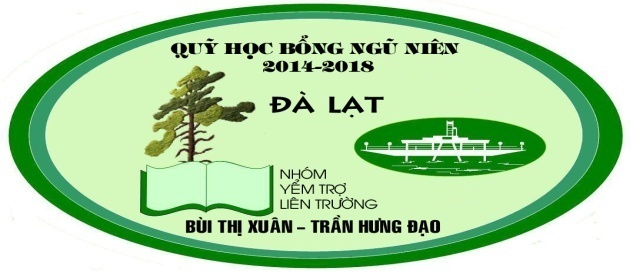 Năm thứ Năm(5) - Niên Khóa 2018ngày 4 tháng 3, 2018 tại ĐalatBÁO CÁO TÀI CHÁNH6.- Ân nhân: Hiệp, Tuyết, Hồng và Trang (4tr), và tại Úc (3,5 triệu) trao cho chị Vy Kính tại Đalat.11.- Một em vắng mặt nên xe đạp còn lại trao lại một trường tiểu học/ có giấy ghi nhận12.- 14 em vắng mặt H.B được đưa trở lại Quĩ.15.- Sau kỳ 2017, 9 em không được lãnh vì bỏ học nhà nghèo. Quỹ tương trợ gia đình.Thành Viên nhóm Yểm Trợ của Quỹ Học Bổng Ngũ Niên, các Anh Chị :Đalạt :Nguyễn Thị Gái - Vy Thị Kính - Lê thị Loan - Trương thị Sự NghiệpNguyễn Quang Hảo- Đỗ Đức Thọ - Phạm Đức Thắng Hải Ngoại : Đặng Kim Tuyến - Nguyễn Thanh An -  Nguyễn Huyền Châu - Bùi Bích Liên  Bùi Thăng Lợi - Quản Thụy Huyền - Nguyễn Ngọc Dung -  Đặng Thị AnHoàng Kim Châu - Trương Sỹ Thực và GS. Nguyễn Đình Cường.Báo Cáo Tài Chánh Học Bổng Ngũ Niên 2014-2018Báo Cáo Tài Chánh Học Bổng Ngũ Niên 2014-20181Ngân quĩ Học Bổng Niên Khóa 20182Từ Quĩ $USD 5000. (1USD=22.750VNĐ) đổi được $VNĐ    113.750.000 3Từ Quĩ $CAD 4500. (1CAD=17.000VNĐ) đổi được $VNĐ      76.500.000 4Tổng Cộng 1 $VNĐ    190.250.000 5Tiền còn lại từ kỳ phát học bổng năm 2017 $VNĐ      42.600.0006*4 Â.N tại VN:4triệu) & 2 tại Úc:3.5 triệu (200 AU$) $VNĐ        7.500.00071,5 triệu Ông Bà Nguyễn văn Phong tặng giờ chót $VNĐ         1.500.0008Tổng Cộng $VNĐ    241.850.0009Chi cho Học bổng 201810141 Học Bổng mỗi học bổng $VNĐ 1,200.000  $VNĐ   169.200.000 11*9 Học Bổng mỗi học bổng $ 500.000  $VNĐ       4.500.00012*10 xe đạp nam-nữ  1triệu 500.000 ĐVN/chiếc  $VNĐ     15.000.0001314 Em vắng mặt, H.B được trả lại cho Quỹ  $VNĐ    -16.800.000  13Quỹ sinh hoạt của nhóm YT-ĐL (Niên Khoá  2017)  $VNĐ       9.000.000 14Quà tặng nơi trao Học Bổng (Chùa Vạn Hạnh)…  $VNĐ       2.000.00015*Ấn loát sưu tầm ’’Tâm Hồn Cao Thượng’’ (50 bản)  $VNĐ       2.000.00016Tương trợ gia đình nghèo, con bỏ học năm 2017  $VNĐ     25.000.00017Hoàn lại nhóm YT-HN(Ứng cho năm 2017)  $VNĐ       7.200.000 18Tổng Cộng (chi)  $VNĐ   217.100.00019Tổng Kết : Còn lại (241.850.000-217.100.000)  $VNĐ     24.750.00020Tổng chi  từ Quĩ / Ân Nhân (2) & (3)5.000US & 4500 CA21Quĩ dành cho năm 2019 YT-HN giữ: (18)$VNĐ      24.750.000